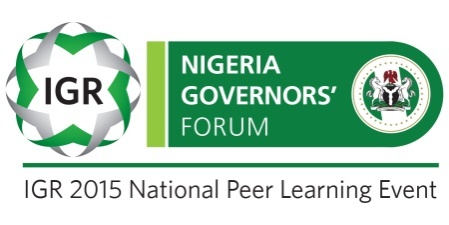 STATE-SPECIFIC RECOMMENDATIONSScorecard for Ondo StateOndo State’s IGR rose from N6.5 billion in 2010 to N11.7 billion in 2014, recording a commendable 16% growth rate over the period. The State’s IGR was however recorded at 13% of its total recurrent revenue in 2014, compared with 26.4% in Ogun and 21.7% in Oyo State.IGR SNAPSHOT IN THE SOUTH WEST ZONE (2014)Major ChallengesMultiplicity of taxes between the State and local governments.Poor enforcement and prosecution of tax defaulters. Inadequate infrastructure to effectively drive revenue generation.Inability of revenue board to perform effectively due to lack of autonomy and competent manpower.State currently operates pockets of revenue edicts on Business Premises, signage, Land Use Charge, etc. There is the need for a codified (single) legal framework for IGR. Need for proper classification of revenues as a large chunk of the State’s revenue (45.9%) is classified as “others/miscellaneous”.General apathy of the public to tax payment.STATE’S ACTION PLANS/NSTATEMONTHLY IGR (N)ANNUAL IGR   (N)5 YR GROWTH RATEIGR/RECURRENT REVENUE (%)IGR PER CAPITA (N)1LAGOS 23,013,664,889.66 276,163,978,675.95 16.5%67.9%  23,552.63 2OGUN 1,458,135,065.63 17,497,620,787.52 21.9%26.4%    3,597.60 3OYO1,358,936,141.68 16,307,233,700.20 11.7%21.7%    2,236.21 4ONDO 976,561,791.87 11,718,741,502.49 16.0%13.4%    2,672.99 5OSUN 709,439,515.56 8,513,274,186.67 26.0%15.1%    1,936.51 6EKITI 288,528,454.03 3,462,341,448.32 22.2%7.0%    1,130.52 S/NIdentified GoalsAction RequiredTimelineResponsibility1.Harmonization of all forms of taxes in order to reduce multiplicity of lawsCollaborate with local governments; invite GEMS3 to work with the state; and review all tax laws and codify a new one2016BIR, Attorney-General and State House of Assembly2.Use of Tax policies/regulations to improve IGREnact relevant laws on economic activities; Review/update laws to explore the new concurrent list; and Implementation of all the laws.2016BIR, Attorney-General and State House of Assembly3.Increase IGR through introduction of user charges for public servicesIntroduce infrastructural levy; stop WAEC fees, commence charges for use of hospitals; and introduce minimum charges for use of school buses.2016Executive Council